 [АРАР                                                          р е ш е н и еОб избрании состава Постоянной комиссии по бюджету, налогам, вопросам муниципальной собственностиСовета сельского поселения Старокалмашевский сельсовет муниципального района Чекмагушевский район Республики Башкортостан  В соответствии со статьей 15 Регламента Совета сельского поселения Старокалмашевский сельсовет муниципального района Чекмагушевский район Республики Башкортостан Совет сельского поселения Старокалмашевский сельсовет муниципального района Чекмагушевский район Республики Башкортостан решил:1. Сформировать Постоянную комиссию  по бюджету, налогам, вопросам муниципальной собственности в количестве 3 депутатов. 2. Избрать в состав Постоянной комиссии по бюджету, налогам, вопросам муниципальной собственности следующих депутатов Совета:Мусин Рустам Ринатович - избирательный округ №2 ;Сухова Гульнара Ринатовна - избирательный округ № 10 ;Муратов Марат Наильевич- избирательный округ № 3 .Глава сельского поселения                                                 А.У.Макуловс. Старокалмашево28 сентября 2015 года№ 4БАШ[ОРТОСТАН  РЕСПУБЛИКА]ЫСА[МА{ОШ  РАЙОНЫ муниципаль районЫНЫ@  И*КЕ [АЛМАШ АУЫЛ СОВЕТЫ АУЫЛ  БИЛ^м^]Е СОВЕТЫ БАШ[ОРТОСТАН  РЕСПУБЛИКА]ЫСА[МА{ОШ  РАЙОНЫ муниципаль районЫНЫ@  И*КЕ [АЛМАШ АУЫЛ СОВЕТЫ АУЫЛ  БИЛ^м^]Е СОВЕТЫ 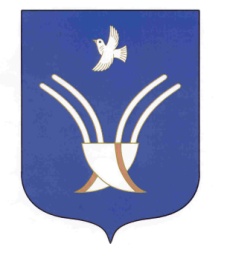 Совет сельского поселенияСТАРОКАЛМАШЕВСКИЙ сельсоветмуниципального района Чекмагушевский район Республики Башкортостан